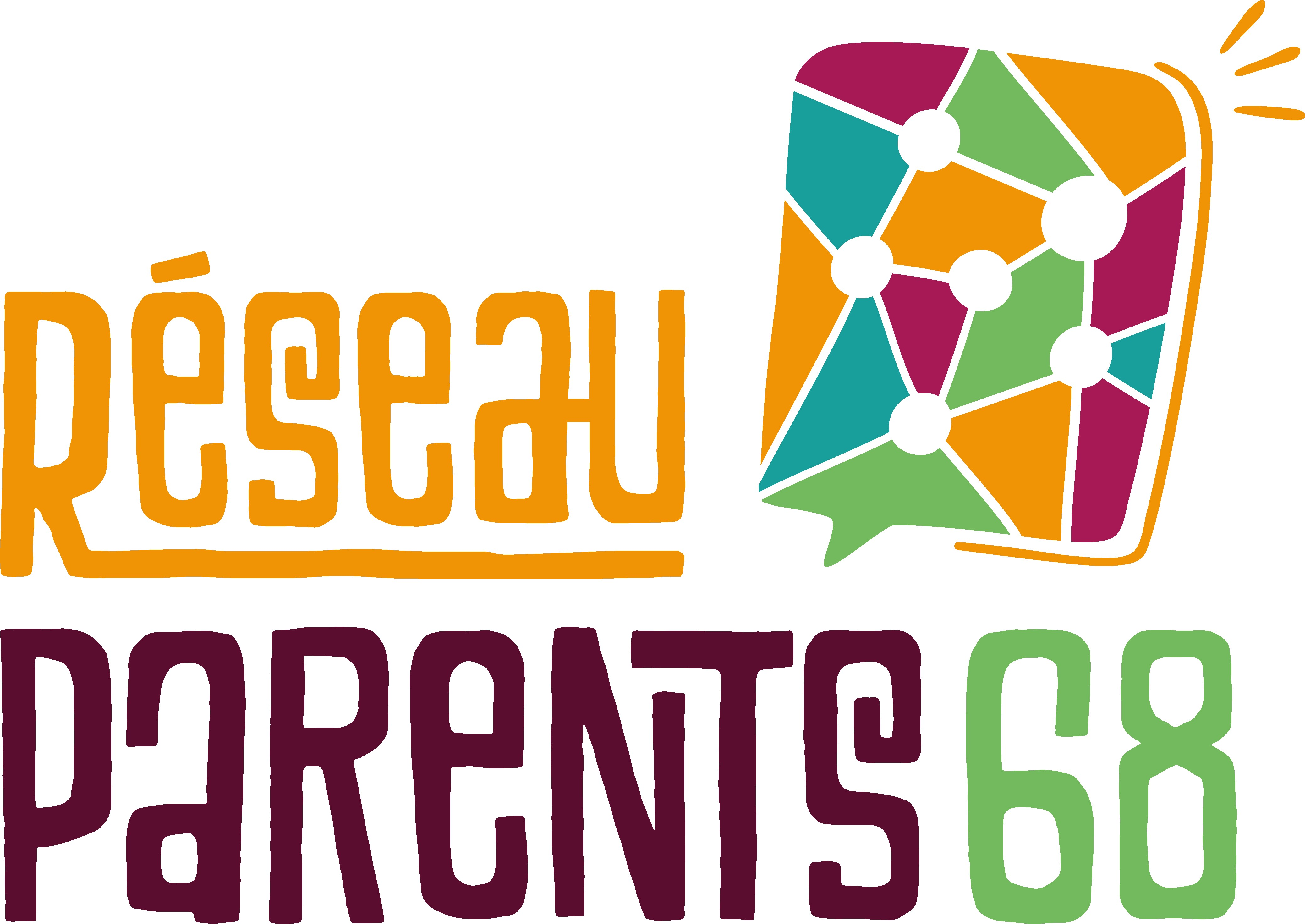 BULLETIN D’INSCRIPTIONAPPEL A PROJETS 2024SESSIONS D’ACCOMPAGNEMENT METHODOLOGIQUE COLLECTIFPARTICIPANT :Nom et prénom : Poste occupé : Adresse professionnelle : Code postal :                                            Ville : Téléphone professionnel :                             Email professionnel: EMPLOYEUR :Nom de la structure : Adresse : Code postal :                         Ville : Téléphone :                                                 Email : CALENDRIERInscription possible pour une seule session et limitée à une personne par structure Jeudi 23 novembre de 14h à 17h à COLMAR (lieu à confirmer). Jeudi 30 novembre de 9h à 12h à MULHOUSE (lieu à confirmer).Inscription obligatoireCaisse d’Allocations Familiales du Haut-Rhinsecretariatas@caf68.caf.fr Pour toute information complémentaire vous pouvez contacter : Magalie LOPEZ-BURG – Chargée de conseil et de développement parentalité03.68.47.97.74 ou magalie.lopez-burg@caf68.caf.fr 